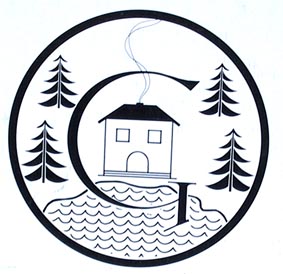 Granviks Byalag    Ekonomisk förening     546 95 KARLSBORGDagordning 7  Styrelsemöte 20101107.Tid och plats för mötet:	Kl. 16.00 hos Kjell Persson Skogshyddan.§ 1	Mötets öppnande§ 2	Val av  justeringsman  och dagordningens godkännande.§ 3	Genomgång och justering av föregående mötes protokoll.§ 4	Rapport från bastugruppen.§ 5	Rapport från arbetsgruppen för museet.§ 6	Rapport från arbetsgruppen för vandringsleder.§ 7	Rapport från Projektet Dialaog Tiveden m fl..§ 8	Byalagets aktivitetsplan.§ 9	Rapporter och skrivelser
Kassörens rapporter§ 10	Övriga frågor.§ 11	Nästa möte.§ 12	Mötets avslutande.	Ordförande				Sekreterare	_________________________		_____________________	Hans Niklasson			Kjell Persson